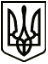 МЕНСЬКА МІСЬКА РАДА(п’ятнадцята сесія восьмого скликання) РІШЕННЯ22 грудня 2021 року	м. Мена	№ 920Про клопотання про присвоєння звання Герой України чотириразовій паралімпійський чемпіонці, уродженці м. Мена Зубковській Оксані ВолодимирівніЗаслухавши інформацію завідувача сектору фізичної культури і спорту Карпенка О.П., керуючись Законом України «Про державні нагороди України» від 16.03.2000 №1549-III, Указом Президента України від 02.12.2002 №1114/2002 «Про звання Герой України», Законом України «Про місцеве самоврядування в Україні», міська рада ВИРІШИЛА:1.Схвалити клопотання до голови Чернігівської обласної державної адміністрації Вˈячеслава Чауса про внесення Подання Президентові України Володимиру Зеленському щодо присвоєння звання Герой України українській легкоатлетці, Заслуженому майстру спорту України, чотириразовій паралімпійській чемпіонці Оксані Зубковській за визначні спортивні досягнення, виявлені самовідданість та волю до перемоги, утвердження міжнародного авторитету України (додається).2. Копію даного рішення надіслати Народному депутату України Гуньку Анатолію Григоровичу та Народному депутату України Сові Олександру Георгійовичу.3.Контроль за виконанням рішення покласти на міського голову Г.А.Примакова.Міський голова	Геннадій ПРИМАКОВДодаток до рішення 15 сесії Менської міської ради 8 скликання 22.12.2021 №920Голові Чернігівської обласної державної адміністрації Вˈячеславу Чаусу КЛОПОТАННЯМи, депутати Менської міської ради, вносимо клопотання щодо присвоєння звання Герой України уродженці м. Мена, українській легкоатлетці, Заслуженому майстру спорту України, чотириразовій паралімпійській чемпіонці -  Оксані Володимирівні Зубковській .Оксана Зубковська народилася в м. Мена 15 липня 1981 року, навчалася в Менській ЗОШ I-III ступенів ім. Т.Г.Шевченка. В 5 класі стала займатись легкою атлетикою у тренера Надії Таратухіної і вже в 10-му стала майстром спорту міжнародного класу.Унікальність спортсменки Оксани Зубковської заключається в тому, що вона демонструє найвищі результати весь час. Доказом цього є те, що Оксана Володимирівна являється чотириразовою паралімпійською чемпіонкою: 2008 року у Пекіні, 2012 року у Лондоні, 2016 року у Ріо-де-Жанейро, 2020 року у Токіо. Також вона шестиразова чемпіонка світу в стрибках у довжину серед паралімпійців — 2007 року у Бразилії, 2011 року в Туреччині, 2013 року у Франції, 2015, 2017 та 2019 р.р. Рекордсменка світу в стрибках у довжину.Оксана Зубковська має державні нагороди:- Орден княгині Ольги ІІІ ступеня (16 вересня 2021 року) — За значний особистий внесок у розвиток паралімпійського руху, досягнення високих спортивних результатів на XVI літніх Паралімпійських іграх у місті Токіо (Японія), виявлені самовідданість та волю до перемоги, утвердження міжнародного авторитету України;- Орден «За заслуги» I ст. (4 жовтня 2016) — За досягнення високих спортивних результатів на XV літніх Паралімпійських іграх 2016 року в місті Ріо-де-Жанейро (Федеративна Республіка Бразилія), виявлені мужність, самовідданість та волю до перемоги, утвердження міжнародного авторитету України;- Орден «За заслуги» II ст. (17 вересня 2012) — за досягнення високих спортивних результатів на XIV літніх Паралімпійських іграх у Лондоні, виявлені мужність, самовідданість та волю до перемоги, піднесення міжнародного авторитету України;- Орден «За заслуги» III ст. (7 жовтня 2008) — за досягнення високих спортивних результатів на XIII літніх Паралімпійських іграх в Пекіні (Китайська Народна Республіка), виявлені мужність, самовідданість та волю до перемоги, піднесення міжнародного авторитету України.Враховуючи викладене вище, ми, депутати Менської міської ради, просимо Вас, зважити на визначні спортивні досягнення, виявлені самовідданість та волю до перемоги, утвердження міжнародного авторитету України та внести подання Президентові України Зеленському Володимиру Олександровичу про присвоєння звання Герой України – Зубковській Оксані Володимирівні.